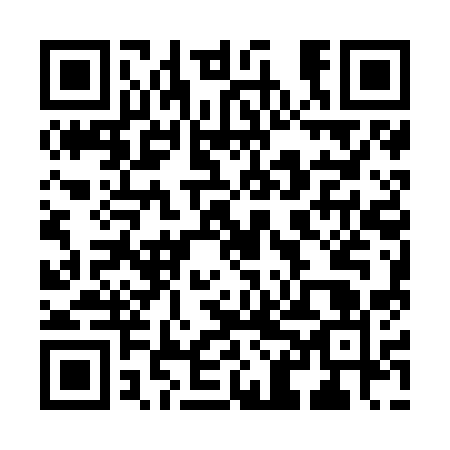 Ramadan times for Cadiz, PhilippinesMon 11 Mar 2024 - Wed 10 Apr 2024High Latitude Method: NonePrayer Calculation Method: Muslim World LeagueAsar Calculation Method: ShafiPrayer times provided by https://www.salahtimes.comDateDayFajrSuhurSunriseDhuhrAsrIftarMaghribIsha11Mon4:464:465:5611:573:165:575:577:0312Tue4:464:465:5611:563:155:575:577:0313Wed4:454:455:5511:563:155:575:577:0314Thu4:454:455:5511:563:145:585:587:0315Fri4:444:445:5411:563:145:585:587:0316Sat4:434:435:5311:553:135:585:587:0317Sun4:434:435:5311:553:125:585:587:0318Mon4:424:425:5211:553:125:585:587:0319Tue4:424:425:5211:553:115:585:587:0420Wed4:414:415:5111:543:115:585:587:0421Thu4:404:405:5011:543:105:585:587:0422Fri4:404:405:5011:543:105:585:587:0423Sat4:394:395:4911:533:095:585:587:0424Sun4:394:395:4911:533:085:585:587:0425Mon4:384:385:4811:533:085:585:587:0426Tue4:374:375:4711:523:075:585:587:0427Wed4:374:375:4711:523:065:585:587:0428Thu4:364:365:4611:523:065:585:587:0429Fri4:354:355:4611:523:055:585:587:0430Sat4:354:355:4511:513:045:585:587:0431Sun4:344:345:4411:513:045:585:587:041Mon4:334:335:4411:513:035:585:587:042Tue4:334:335:4311:503:025:585:587:043Wed4:324:325:4311:503:015:585:587:044Thu4:314:315:4211:503:015:585:587:045Fri4:314:315:4111:493:005:585:587:046Sat4:304:305:4111:492:595:585:587:047Sun4:294:295:4011:492:585:585:587:048Mon4:294:295:4011:492:585:585:587:059Tue4:284:285:3911:482:575:585:587:0510Wed4:274:275:3811:482:565:585:587:05